Аналитическая записка об инвестиционной деятельности за 2017 годЗа 12 месяцев 2017 года наблюдалась тенденция роста экономической активности предприятий города Перми. Основные показатели деятельности организаций выросли за период январь - декабрь 2017 года в сравнении с аналогичным периодом 2016 года:Оборот крупных и средних организаций по городу вырос на 9,0% в сравнении с аналогичным периодом 2016 года и составил в январе–декабре 2017 года 1 062 770,1 млн.руб.Наибольшее увеличение оборота наблюдается по следующим видам деятельности:деятельность гостиниц и предприятий общественного питания (на 17,7%);сельское, лесное хозяйство, охота, рыболовство и рыбоводство (на 17,5%);водоснабжение; водоотведение, организация сбора и утилизации отходов, деятельность по ликвидации загрязнении (на 17,0%);государственное управление и обеспечение военной безопасности, социальное обеспечение (на 15,6%);обрабатывающее производство (на 14,0%);деятельность административная и сопутствующие дополнительные услуги (на 13,2%);добыча полезных ископаемых (на 12,5%);деятельность в области здравоохранения и социальных услуг (на 8,2%);образование (на 7,3%);транспортировка и хранение (на 6,5%);обеспечение электрической энергией, газом и паром; кондиционирование воздуха (на 6,2%);деятельность в области культуры, спорта, организации досуга и развлечений (на 4,7 %);торговля оптовая и розничная; ремонт автотранспортных средств и мотоциклов (на 4,2%).Несмотря на общее увеличение, по некоторым видам экономической деятельности прослеживается снижение оборота крупных и средних организаций по городу:деятельность по операциям с недвижимым имуществом (на 33,4%);деятельность профессиональная, научная и техническая (на 11,8%);предоставление прочих услуг (на 7,9%);строительство (на 5,7%);деятельность в области информации и связи (на 1,6%).2. Объем отгруженной продукции собственного производства и выполненных работ и услуг по предприятиям города увеличился  на 12,0% в сравнении с аналогичным периодом 2016 года и составил в январе-декабре 2017 года 764 491,5 млн. руб.Наибольший рост наблюдался по следующим видам деятельности:деятельность финансовая и страховая (в 2,2 раза);добыча полезных ископаемых (на 21,2%);торговля оптовая и розничная; ремонт автотранспортных средств и мотоциклов (на 17,5%);сельское, лесное хозяйство, охота, рыболовство и рыбоводство (на 15,8%);обрабатывающее производство (на 14,8%);обеспечение электрической энергией, газом и паром; кондиционирование воздуха (на 11,8%);деятельность гостиниц и предприятий общественного питания (на 10,8%);образование (на 9,6%);деятельность в области культуры, спорта, организации досуга и развлечений (на 9,4%);водоснабжение; водоотведение, организация сбора и утилизации отходов, деятельность по ликвидации загрязнении (на 9,4%);деятельность в области здравоохранения и социальных услуг (на 7,9%);транспортировка и хранение (на 7,3%);деятельность административная и сопутствующие дополнительные услуги (на 7,2%);деятельность профессиональная, научная и техническая (на 3,6%).Несмотря на общее увеличение, по некоторым видам экономической деятельности прослеживается снижение объема отгруженной продукции собственного производства и выполненных работ и услуг по предприятиям города:деятельность по операциям с недвижимым имуществом (на 20,4%);предоставление прочих видов услуг (на 17,9%);строительство (на 6,9%);государственное управление и обеспечение военной безопасности, социальное обеспечение (на 3,5%).деятельность в области информации и связи (на 1,7%).3. Финансовые результаты деятельности организаций города Перми за январь – декабрь 2017 года увеличились на 14,9% в сравнении с аналогичным периодом 2016 года и составили 112766,5 млн. руб., среднемесячная заработная плата работников крупных и средних предприятий города за период с января по май 2017 года составила 41291,1 рублей (рост по сравнению с 2016 годом составил 6,4 %).4. Инвестиции в основной капитал по крупным и средним предприятиям за январь–декабрь 2017 года по оперативной информации составили 87,359 млрд. руб.(на 5,9% больше аналогичного периода 2016 года).При установленном плане на 2017 год в размере 87,15 млрд. руб. (согласно муниципальной программе «Экономическое развитие города Перми» Постановление администрации г. Перми от 18.10.2016 №862) инвестиции за 2017 год составили 100,24% от годового плана.Инвестиций в основной капитал по крупным и средним предприятиям наколенным итогом по кварталам за 2016 по 2017 годы, млн.руб.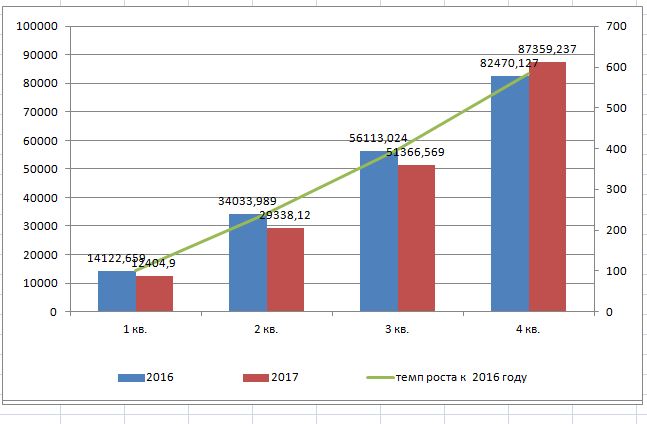 Можно отметить, что видовая структура инвестиций по сравнению с аналогичным периодом 2016 года    изменилась следующим образом: произошло  увеличение инвестиций в сооружения (на 5,25%); инвестиций в основной капитал - прочие (на 3,41%), Уменьшились инвестиции в прочие машины и оборудование, включая хозяйственный инвентарь и другие объекты (на 5,65%), в здания (кроме жилых) (на 0,46%),  в жилища (на 1,31%), в транспортные средства (на 1,23%). Инвестирование в основной капитал за январь-декабрь 2017 года производилось за счет собственных средств предприятий – 65,877 млн. руб. – 75,41% от общего объема инвестиций, при этом привлеченные средства составили 21482,02 млн. руб., что составляет 24,59% от общего объема инвестиций. Необходимо отметить, что в аналогичном периоде 2016 года собственные средства составили 76,04%, а привлеченные 23,96% от общего объема инвестиций.Среди привлеченных средств за 12 месяцев 2017 года наибольшую долю в общем объеме инвестиций составили бюджетные средства – 11,45%; прочие средства – 4,76%; заемные средства других организаций – 3,61%; средства организаций и населения, привлеченные для долевого строительства – 2,86%;   кредиты банков – 1,46%; средства внебюджетных фондов - 0,35%.Производственные и непроизводственные объекты, введенные в эксплуатацию в 2017 году:Основные показателиОборот крупных и средних организаций (по ОКВЭД), млн. руб.Объем отгруженной продукции собственного производства, выполненных работ и услуг, млн. руб.Финансовые результаты деятельности организаций г. Перми, млн. рубЯнварь-декабрь 2017в % к январю-декабрю 2016 г.Январь-декабрь 2017 гв % к январю-декабрь  2016гЯнварь-декабрь 2017 гв % к январю-декабрю 2016 гВсего1 062 770,10109↑764 491,50112↑112 766,50114,9↑из них:сельское, лесное хозяйство, охота, рыболовство и рыбоводство506,1117,5↑485,3115,8↑-23,4- добыча полезных ископаемых3 643,70112,5↑2 633,80121,2↑71 091,40104,3↑обрабатывающие производства588 991,60114↑557 532,00114,8↑32 146,80151,2↑обеспечение электрической энергией, газом и паром; кондиционирование воздуха114 817,20106,2↑63 874,20111,8↑-1 329,60- водоснабжение; водоотведение, организация сбора и утилизации отходов, деятельность по ликвидации загрязнений7 668,20117↑9 109,70109,4↑206,564,1↓строительство21 676,4094,3↓20 650,5093,1↓2 714,30135,7↑торговля оптовая и розничная; ремонт автотранспортных средств и мотоциклов222 141,30104,2↑6 579,60117,5↑2 945,9035,1↓транспортировка и хранение12 045,60106,5↑12 111,60107,3↑321,6- деятельность гостиниц и предприятий общественного питания1 852,80117,7↑2 649,00110,8↑343,7187,3↑деятельность в области информации и связи30 256,6098,4↓29 278,1098,3↓313,6- деятельность финансовая и страховая--77,3в 2,2р.↑187,724,3↓деятельность по операциям с недвижимым имуществом1 568,5066,6↓3 479,3079,6↓809в 11,6р.↑деятельность профессиональная, научная и техническая24 863,4088,2↓23 279,80103,6↑1 345,1066,7↓деятельность административная и сопутствующие дополнительные услуги7 081,00113,2↑8 832,50107,2↑1 135,60в 6,0р.↑государственное управление и обеспечение военной безопасности; социальное обеспечение602,7115,6↑471,596,5↓79,9в 2,4р.↑образование6 758,90107,3↑5 270,80109,6↑311,7129,3↑деятельность в области здравоохранения и социальных услуг16 323,60108,2↑16 459,90107,9↑49,578,7↓деятельность в области культуры, спорта, организации досуга и развлечений1 126,30104,7↑1 125,30109,4↑117,4в 2,7р.↑предоставление прочих видов услуг846,292,1↓591,382,1↓-214,9- Наименование компанииНаименование объекта (площадь)Наименование объекта (площадь)Адрес объекта1 квартал 20171 квартал 20171 квартал 2017ЧП Кузьмичев Д.В.Спортивно-оздоровительный комплекс по ул.Тихая,4, участок 1 (1288,44 кв.м)Спортивно-оздоровительный комплекс по ул.Тихая,4, участок 1 (1288,44 кв.м)ул.Николая Островского, 44аООО «Компания ПЕРМСКИЕ ОВОЩИ»Реконструкция комплекса по хранению овощей с увеличением площади для размещения транспортно-эксплуатационного участка (3442,5 кв.м)Реконструкция комплекса по хранению овощей с увеличением площади для размещения транспортно-эксплуатационного участка (3442,5 кв.м)Бродовский тракт, 15ООО «УралСервис-Инвест»Административно-торговое здание по ул.Мира,37 (17301 кв.м)Административно-торговое здание по ул.Мира,37 (17301 кв.м)ул.Мира, 37Чернецкий В.И.Склад металлических заготовок (480 кв.м)Склад металлических заготовок (480 кв.м)ул.Воронежская, 442 квартал 20172 квартал 20172 квартал 2017ПАО «Т ПЛЮС»ПАО «Т ПЛЮС»реконструкция существующей ХВО Пермской ТЭЦ-6 (4705,71 кв.м)ул.Героев Хасана, 38ООО «ИНГК – Промтех»ООО «ИНГК – Промтех»Производственная база по механической сборке металлических конструкций (2-я очередь строительства) (3468,9 кв.м)ул.Ново-Гайвинская, 92Бородин С.П.Бородин С.П.Магазин оптовой торговли (1145,2 кв.м)Космонавтов ш., 90аООО «Лукойл-Пермнефтеоргсинтез»ООО «Лукойл-Пермнефтеоргсинтез»Блок ГДА установки гидрокрекинга ООО "Лукойл-Пермнефтеоргсинтез"ул.Промышленная, 84Тарасенко А.В.Тарасенко А.В.Здание стоянки автомобилей (корпус 2) (1173,6 кв.м)ул.Моторостроителей, 6бКузнецов А.П.Кузнецов А.П.Торговый комплекс «Вышка-2» (1495,9 кв.м)ул.Гашкова, 25аООО «Региональная сеть предприятий питания»ООО «Региональная сеть предприятий питания»Предприятие общественного питания быстрого обслуживания "Макдоналдс" (538,5 кв.м)ул.Попова, 58бКатугина С.Л., Макаров А.В.Катугина С.Л., Макаров А.В.Административное здание (597,1 кв.м)ул.Подводников, 33Позднякова Ю.В.Позднякова Ю.В.Одноэтажный продовольственный магазин (545,6 кв.м)ул.Косякова, 18аООО «Динас»ООО «Динас»Реконструкция 3-этажного жилого дома под размещение гостиницы (1018,1 кв.м)ул.Монастырская, 23Пономарев Р.Г.; Пономарева О.С.Пономарев Р.Г.; Пономарева О.С.Здание по ул.Деревообделочная,8 (5170,3 кв.м)ул.Деревообделочная,8ООО «Дефанс»ООО «Дефанс»Здание многофункционального назначения (539,2 кв.м)ул.Монастырская, 46Горелов М.Г.; Смолянкина Л.И.Горелов М.Г.; Смолянкина Л.И.Реконструкция зданий складов под размещение магазина промышленных товаров (757,5 кв.м)ул.Василия Васильева, 11Осипов А.М.Осипов А.М.Реконструкция 1-этажного кирпичного здания магазина с подвалом (719,3 кв.м)ул.Байкальская, 3/13 квартал 20173 квартал 20173 квартал 2017ООО «ИНГК – Промтех»ООО «ИНГК – Промтех»Производственная база по механической сборке металлических конструкций (2-я очередь строительства) (3468,9 кв.м)ул.Ново-Гайвинская, 92ООО «Кампо»ООО «Кампо»Автосалон по ул.Спешилова,75,77 (1472 кв.м)ул.Спешилова, 77Удашова Г.Н; Хазиева К.В.Удашова Г.Н; Хазиева К.В.Здание склада (1483,7 кв.м)ул.Архитектора Свиязева, 37Дроздов Л.С.Дроздов Л.С.Реконструкция производственного здания под склад (1391 кв.м)ул.Пихтовая, 37бПозднякова Ю.В.Позднякова Ю.В.Здание общественного назначения (1327,7 кв.м)ул.Революции, 3гТарасенко А.В.Тарасенко А.В.Здание стоянки автомобилей (корпус 1) (1173,6 кв.м)ул.Моторостроителей, 6бООО «Респект-Авто»ООО «Респект-Авто»Реконструкция здания автогаража по ул.Энергетиков,40 (Лит.Д) (1041 кв.м)ул.Энергетиков, 40аАО «Научно-исследовательский институт полимерных материалов»АО «Научно-исследовательский институт полимерных материалов»«Реконструкция и техническое перевооружение малотоннажного производства изделий, материалов и составов для порохов, твердых ракетных топлив на ФГУП «НИИПМ», г.Пермь, 1-й пусковой (861,1 кв.м)ул.Гальперина, 11 корп.3ООО «Эйр Продактс»ООО «Эйр Продактс»Цех производства промышленных газов (689,2 кв.м)ул.Промышленная, 98гПАО «Строительно-монтажный трест № 14»ПАО «Строительно-монтажный трест № 14»Детский оздоровительный лагерь на базе СОК СП «Сосновый бор»,спальный корпус поз.1 (995,9 кв.м)ул.Усадебная, 554 квартал 20174 квартал 20174 квартал 2017ООО Многоотраслевое объединение "Крепар"ООО Многоотраслевое объединение "Крепар"Новый бизнес-центр «Крепар» (4947 кв.м)ул.Чкалова, 9иООО Торговый центр "Мотовилихин-ский"ООО Торговый центр "Мотовилихин-ский"ТЦ «Мотовилихинский» (1497  кв.м)ул.Восстания, 25ООО "Леруа Мерлен Восток"ООО "Леруа Мерлен Восток"ТЦ «Леруа Мерлен» (16508 кв.м)ш.Космонавтов, 162ГКАУ "Центр спортивной подготовки Пермского края"ГКАУ "Центр спортивной подготовки Пермского края"Крытый футбольный манеж в г.Перми по ул.Куйбышева,126а в Свердловском районеул.Куйбышева,126аМАОУ "СОШ № 32 им. Г.А.Сборщикова" г.ПермиМАОУ "СОШ № 32 им. Г.А.Сборщикова" г.ПермиРеконструкция здания МАОУ "Средняя общеобразовательная школа № 32 им. Г.А.Сборщикова" г.Перми (пристройка спортивного зала)" поул.Советская,102аГКУ ПК "Управление капитального строительства Пермского края"ГКУ ПК "Управление капитального строительства Пермского края"Пожарное депо на 4 выезда в г.Перми (микрорайон Камская Долина)ул.Ломоносова, 96Белова Л.М.Белова Л.М.Бизнес-центр по ул.Луначарского, 73ул.Луначарского, 73ООО «Перекрёсток»ООО «Перекрёсток»Магазин (971,6 кв.м)ул.Гашкова, 2Дерябин И. А.; Казакова К.А.; Наумов А.А.Дерябин И. А.; Казакова К.А.; Наумов А.А.Магазин (1249,1 кв.м.)Парковый пр-кт, 3б